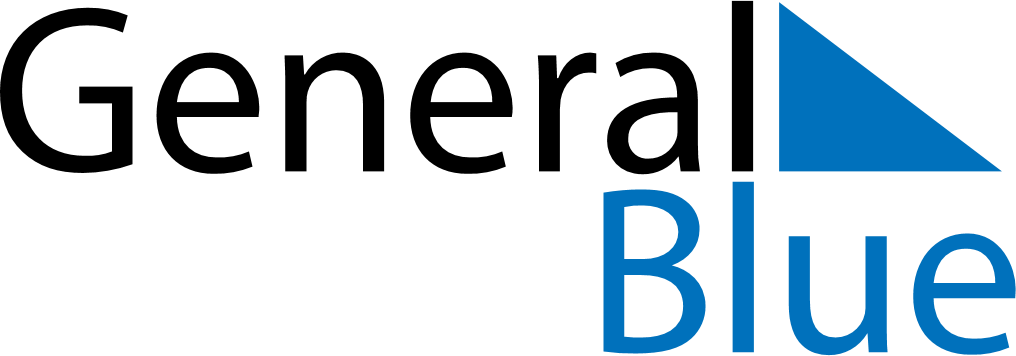 October 1786October 1786October 1786October 1786October 1786SundayMondayTuesdayWednesdayThursdayFridaySaturday12345678910111213141516171819202122232425262728293031